Please place the following securities application on the consent agenda for approval.Docket No. 20180168-EI – Application for authority to issue and sell securities during calendar years 2019 and 2020 pursuant to Section 366.04, F.S., and Chapter 25-8, F.A.C., by Florida Power & Light Company.Florida Power and Light Company (FPL or Company) seeks authority to issue and sell and/or exchange any combination of long-term debt and equity securities and/or to assume liabilities or obligations as guarantor, endorser or surety in an aggregate amount not to exceed $6.1 billion during calendar year 2019.In addition, FPL seeks permission to issue and sell short-term securities during the calendar years 2019 and 2020 in an amount or amounts such that the aggregate principal amount of short-term securities outstanding at the time of and including any such sale shall not exceed $4.0 billion.In connection with this application, FPL confirms that the capital raised pursuant to this application will be used in connection with the activities of FPL and FPL’s regulated subsidiaries and not the unregulated activities of FPL or its unregulated subsidiaries or affiliates.Staff has reviewed the Company’s projected capital expenditures. The amount requested by the Company ($10.1 billion) exceeds its expected capital expenditures ($8.684 billion). The additional amount requested exceeding the projected capital expenditures allows for financial flexibility with regard to unexpected events such as hurricanes, financial market disruptions and other unforeseen circumstances. Staff believes the requested amounts are appropriate. Staff recommends FPL’s petition to issue securities be approved.For monitoring purposes, this docket should remain open until May 1, 2020, to allow the Company time to file the required Consummation Report.State of Florida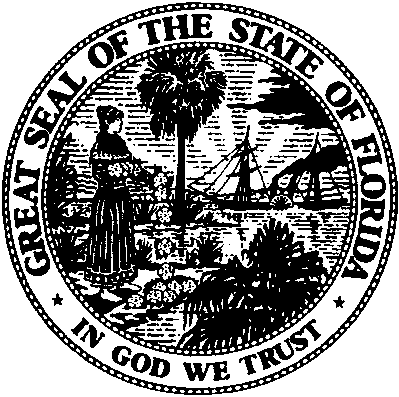 Public Service CommissionCapital Circle Office Center ● 2540 Shumard Oak Boulevard
Tallahassee, Florida-M-E-M-O-R-A-N-D-U-M-Public Service CommissionCapital Circle Office Center ● 2540 Shumard Oak Boulevard
Tallahassee, Florida-M-E-M-O-R-A-N-D-U-M-DATE:October 18, 2018October 18, 2018TO:Office of Commission Clerk (Stauffer)Office of Commission Clerk (Stauffer)FROM:Division of Accounting and Finance (Richards, D. Buys, Cicchetti)Office of the General Counsel (Schrader)Division of Accounting and Finance (Richards, D. Buys, Cicchetti)Office of the General Counsel (Schrader)RE:Docket No. 20180168-EI – Application for authority to issue and sell securities during calendar years 2019 and 2020, pursuant to Section 366.04, F.S., and Chapter 25-8, F.A.C., by Florida Power & Light Company.Docket No. 20180168-EI – Application for authority to issue and sell securities during calendar years 2019 and 2020, pursuant to Section 366.04, F.S., and Chapter 25-8, F.A.C., by Florida Power & Light Company.AGENDA:10/30/2018 - Consent Agenda - Final Action - Interested Persons May Participate10/30/2018 - Consent Agenda - Final Action - Interested Persons May ParticipateSPECIAL INSTRUCTIONS:SPECIAL INSTRUCTIONS:None